Accel. PreCalculus				Name ___________________________Radian Measure Practice			Date ________________ Period______Determine the quadrant in which each angle lies.1.				2.				3.				4.	5.	-1			6.	-2			7.	3			8.	2.259.	150			10.	282			11.	87.9			12.	-245.25Sketch each angle in standard position.13.  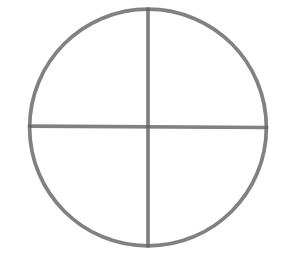 14.  15.  16.  17.  18.  19.  20.  21.  15022.  -27023.  40524.  -450